CFP: The 6th IEEE International Conference on Edge Computing and Scalable Cloud (IEEE EdgeCom 2020)August 1-3, 2020, New York, USAhttp://www.cloud-conf.net/cscloud/2020/ssc/index.htmlNowadays, edge computing techniques are universally used and become more powerful. The edge devices are well developed such as mobile phones, wearable devices, and IoT devices. Today edge computing has evolved to a new computing paradigm where computing tasks are completed closer to data sources (i.e. at edge) rather than in a centralized location (e.g. in cloud). Compared with cloud computing, edge computing has many advantages: 1) Services can be done without network access. 2) Users can choose not to upload private data in exchange of cloud services. 3) Real-time service with extremely low latency is possible without the overhead of moving data to the cloud. However, the restricted resources (e.g., computation, DRAM space, and battery) of edge devices bring many new challenges to edge computing as well. IEEE Edgecom 2020 provides a forum for researchers and engineers from academia and industry to present innovative research and best practices in edge computing, discuss the opportunities and challenges that arise from rethinking cloud computing architectures and embracing edge computing.Topics of particular interest include, but are not limited to: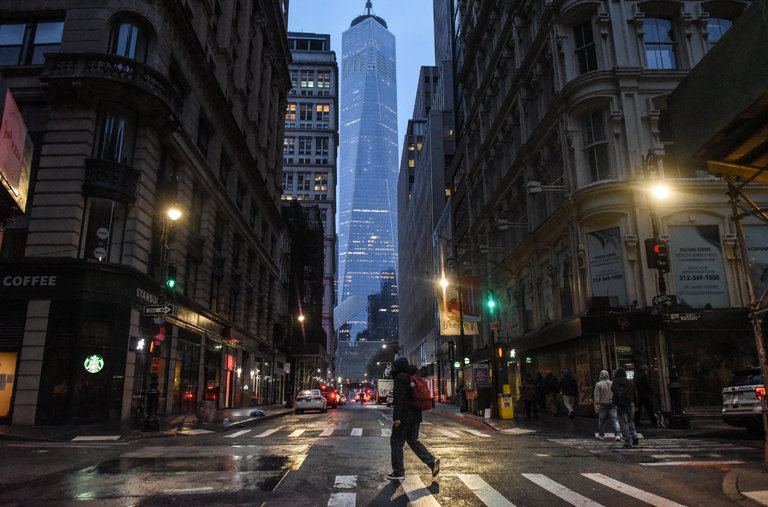 Artificial Intelligence in Edge ComputingDeep Learning in Edge ComputingEdge computing in IoT Security and fault tolerance for embedded or ubiquitous systems Privacy protection in edge computing Software/Algorithm optimization for edge computing Cyber security in mobile embedded systemsWorkload characterization and analysis of applications running on edge devices Digital forensics and privacy issues in cloud computing Cyber monitoring approaches Case studies of real-world edge computing applications Monitoring and diagnosis tools for edge computing Social engineering, insider threats, advance spear phishingNew security cloud computing model, framework, and application On-device artificial intelligence Edge computing infrastructure Heterogeneous clouds and vulnerabilities Secure methods for heterogeneous cloud sharing Architecture support for edge computing Cloud-based audio/video streaming techniques Energy efficient edge computing Case studies for cyber security applications Cloud-based real-time multimedia techniques New attack methods and applications Green cloud computing Quality of Service (QoS) improvements techniques Edge-Cloud coordinated computing Cloud-based sensor network and security issuesCommitteesGeneral ChairMeikang Qiu, Columbia University, USAProgram ChairsAlbert Zomaya, University of Sydney, Australia Ziliang Zong, Texas State University, USA Keke Gai, Beijing Institute of Technology, ChinaImportant DatesPaper submission: May 15, 2020 (firm) Author notification: May 25, 2020Camera-Ready: June 10, 2020 Registration: June 10, 2020 Conference date: August 1-3, 2020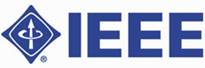 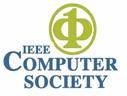 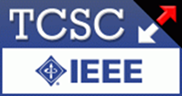 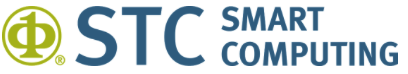 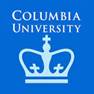 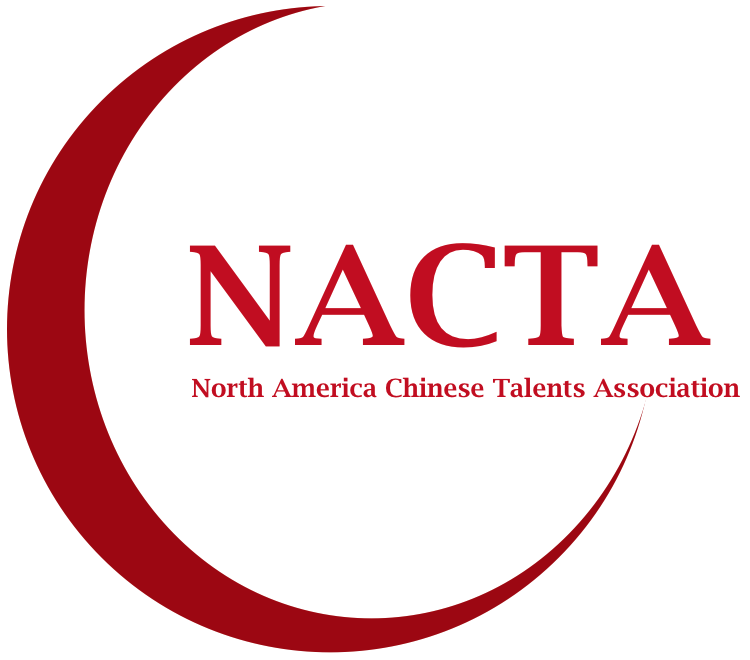 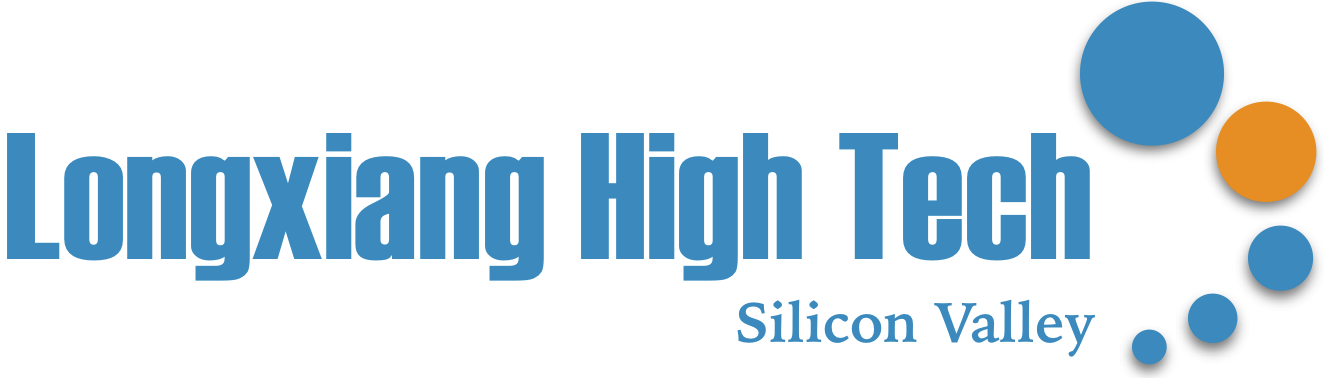 